УТВЕРЖДЕНРешением Президиума Союза МКСО от 01.12.2022, протокол № 7 (88) п. 36.3, 
с изменениями от 16.03.2023, протокол № 2(90) п. 21.2, 
от 13.09.2023, протокол № 5(93), п. 11.2,с изменениями от 08.11.2023, протокол № 6(94) п. 18.2.
Председатель Союза МКСО 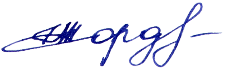    А.И. Мордвинцев20 декабря 2022 годаОтветственный секретарь Союза МКСО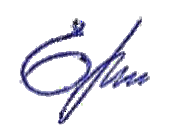 _____ __________   Е.Г. Мерзлякова20 декабря 2022 годаП Л А Нработы Союза муниципальных контрольно-счётных органов на 2023 год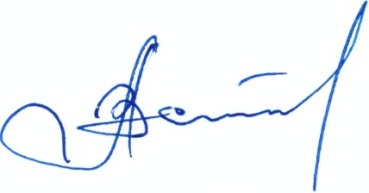 №п/пНаименование мероприятийСрок исполнения и место проведенияОтветственныеI. Работа органов управления и контроля Союза МКСОI. Работа органов управления и контроля Союза МКСОI. Работа органов управления и контроля Союза МКСОI. Работа органов управления и контроля Союза МКСО1.1.Подготовка и проведение заседаний Президиума Союза МКСО. 1-я половина февраля –в заочном формате16 – 17 марта 2023 г. – 
г. Улан-Удэ8 июня 2023 г. –
г. Нижний НовгородIII квартал 2023 г. – г. Петропавловск-КамчатскийIV квартал 2023 г. – 
г. СтавропольЧлены Президиума Союза МКСО,Секретариат Союза МКСО1.2.Подготовка и проведение встреч Президиума Союза МКСО с представительными органами муниципальных образований по вопросам внешнего муниципального финансового контроля (по месту проведения Президиума).По месту проведения ПрезидиумовМордвинцев А.И.,Перов В.И.,Члены Президиума Союза МКСО1.3.Утверждение на заседании Президиума Союза МКСО основных вопросов, выносимых на рассмотрение ежеквартальных заседаний Президиумов Союза МКСО. I кварталЧлены Президиума Союза МКСО1.4.Подготовка и проведение Общего собрания членов Союза МКСО на тему: «Совершенствование внешнего финансового контроля на основе внедрения и использования цифровых технологий».8 июня – 
г. Нижний НовгородПредседатель Союза МКСО; Секретариат Союза МКСО; Члены Президиума Союза МКСО1.5.Подготовка и проведение круглых столов, дискуссионных площадок по вопросам внешнего муниципального финансового контроля для участников Общего собрания членов Союза МКСО.8 июня – 
г. Нижний НовгородЧлены Президиума Союза МКСО1.6.Подготовка и проведение Общих собраний представительств Союза МКСО в федеральных округах. Согласно планам представительствПредседатели представительств Союза МКСО в ФО1.7.Подготовка предложений о времени и месте проведения Общего собрания членов Союза МКСО, заседаний Президиума Союза МКСО в 2024 году.IV кварталЗаместитель председателя Союза МКСО1.8.Участие в работе Совета КСО при Счетной палате Российской Федерации.Январь-декабрьЧлены Президиума Союза МКСО1.9.Взаимодействие по актуальным вопросам деятельности членов Союза МКСО с Советом Союза МКСО.IV кварталПредседатель Союза МКСО1.10.Организация круглых столов и обучающих семинаров. III кварталОтветственный секретарь Союза МКСО1.11.Утверждение темы единого общероссийского мероприятия Союза МКСО
на 2024 год.IV кварталЗиборова М.П.1.12.Проверка годового отчета и подготовка заключения по результатам проверки финансово-хозяйственной деятельности Союза МКСО за 2022 год.Февраль-мартНургалиев И.М.1.13.Проверка правильности ведения бухгалтерского учета, формирования показателей финансово-хозяйственной деятельности и отражения их в полугодовой отчетности Союза МКСО.Апрель-майНургалиев И.М.1.14.Проверка проекта сметы расходов (финансового плана Союза МКСО) на 2023 и 2024 годы.До даты утверждения на заседании Президиума Союза МКСОНургалиев И.М.1.15.Проверка и анализ полноты и правильности уплаты вступительных и членских взносов в 2022 году.Август-сентябрьНургалиев И.М.1.16.Проверка законности, своевременности и актуальности заключенных договоров от имени Союза МКСО в 2022 году. Проверка результатов исполнения договоров.ОктябрьНургалиев И.М.1.17.Текущий контроль за подготовкой отчетов об исполнении сметы доходов и расходов Союза МКСО.ЕжеквартальноНургалиев И.М.II. Организационно-плановое обеспечение деятельности Союза МКСОII. Организационно-плановое обеспечение деятельности Союза МКСОII. Организационно-плановое обеспечение деятельности Союза МКСОII. Организационно-плановое обеспечение деятельности Союза МКСО2.1.Подготовка отчета о работе Союза МКСО за 2022 год.Январь-мартПредседатели представительств Союза МКСО в ФО,председатели комиссий Союза МКСО2.2.Подготовка и утверждение плана работы Союза МКСО на 2024 год. IV кварталПредседатели представительств Союза МКСО в ФО, председатели комиссий Союза МКСО2.3.Организация деятельности рабочих органов Союза МКСО (согласно отдельным планам).Январь-декабрьПредседатели Комиссий Союза МКСОIII. Сотрудничество с контрольно-счетными органами и их объединениями.Содействие Союза МКСО эффективной работе муниципальных КСОIII. Сотрудничество с контрольно-счетными органами и их объединениями.Содействие Союза МКСО эффективной работе муниципальных КСОIII. Сотрудничество с контрольно-счетными органами и их объединениями.Содействие Союза МКСО эффективной работе муниципальных КСОIII. Сотрудничество с контрольно-счетными органами и их объединениями.Содействие Союза МКСО эффективной работе муниципальных КСО3.1.Обобщение материалов единого общероссийского мероприятия 2022 года по теме: «Проверка эффективности и целевого использования бюджетных средств, выделенных на благоустройство общественных территорий (пространств) в рамках реализации национального проекта «Жилье и городская среда».I кварталЗиборова М.П.,председатели представительств Союза МКСО в ФО3.2.Проведение мониторинга исполнения членами Союза МКСО, рабочими органами и представительствами Союза МКСО в федеральных округах обязанности по ежеквартальному размещению информации о проведенных контрольных (экспертно-аналитических) мероприятиях» в подразделе «Вести из представительств Союза МКСО» раздела «Союз МКСО» интернет-портала Счетной палаты Российской Федерации и контрольно-счетных органов Российской Федерации». I кварталРадюхина И.П.3.3.О практике работы представительств Союза МКСО в федеральных округах по привлечению в Союз МКСО муниципальных КСО, являющихся административными центрами субъектов РФII кварталБалашева Л.И.3.4.Подготовка аналитической записки, обобщающей практику реализации проектов инициативного бюджетирования и контроля за использованием средств, выделенных на их финансированиеII кварталЗиборова М.П.,председатели представительств Союза МКСО в ФО3.5.Об актуальных проблемах внешнего муниципального финансового контроляIV кварталБалашева Л.И.3.6.Изучение и анализ практики реформирования муниципальных унитарных предприятий и контроля за использованием муниципального имущества, закрепленного на праве хозяйственного веденияIII кварталЗиборова М.П.,председатели представительств Союза МКСО в ФО3.7.Обобщение практики муниципальных контрольно-счетных органов при оценке законности и эффективности закупок товаров, работ, услуг отдельными видами юридических лиц с последующей разработкой (при необходимости) методического материалаIV кварталШуляк С.В.3.8.Мониторинг создания и развития муниципальных контрольно-счетных органов в Российской Федерации по состоянию на 01.01.2023, подготовка аналитической справки.IV кварталБалашева Л.И.,председатели представительств Союза МКСО в ФО3.9.Сбор, анализ и обобщение судебной практики по делам об обжаловании (оспаривании) действий и документов муниципальных контрольно-счетных органов.IV кварталЖуков В.И.,председатели представительств Союза МКСО в ФО3.10.Сбор, анализ и обобщение судебной практики по вопросу привлечения к административной ответственности. Сбор, анализ и обобщение судебной практики по вопросу обжалования муниципальными контрольно-счетными органами постановлений о прекращении производства по делам об административных правонарушениях.IV кварталЖуков В.И.,председатели представительств Союза МКСО в ФО3.11.Исключен решением Президиума (протокол № 2 (90) от 16.03.2023, п.21.2.5)3.12.Анализ и обобщение опыта муниципальных контрольно-счетных органов по предотвращению и разрешению конфликтов интересов.IV квартал (при наличии обращений КСО)Батуева М.Ф.,председатели представительств Союза МКСО в ФО3.13.Осуществление сбора и анализа предложений членов Союза МКСО по вопросам совершенствования организации и учебно-методического обеспечения профессионального образования сотрудников муниципальных контрольно-счетных органов.IV кварталЯрошук И.Ф.3.14.Оказание методической и консультативной помощи членам Союза МКСО, органам местного самоуправления в вопросах создания, становления и развития муниципальных КСО (совместно с председателями представительств Союза МКСО в федеральных округах и КСО субъектов).В течение годаБалашева Л.И.3.15.Организация работы по подготовке проектов методических материалов, рекомендаций по планированию, организации деятельности и внесению в них изменений.В течение годаБалашева Л.И.3.16.Проведение Общих собраний (конференций) представительств Союза МКСО в федеральных округах:3.16.1.Проведение XIV Общего собрания представительства Союза МКСО в Южном федеральном округе.II кварталПредседатель представительства в ФО,члены Совета представительства в ФО3.16.2.Проведение Общего собрания представительства Союза МКСО в Уральском федеральном округе. II – IV кварталПредседатель представительства в ФО,члены Совета представительства в ФО3.16.3.Проведение очередного Общего собрания представительства Союза МКСО в Северо-Западном федеральном округе.III кварталПредседатель представительства в ФО, члены Совета представительства в ФО3.16.4.Проведение очередного Общего собрания членов представительства Союза МКСО в Центральном федеральном округе на тему: «Практика осуществления аудита в сфере закупок и контроля закупок товаров, работ, услуг отдельными видами юридических лиц».IV кварталПредседатель представительства в ФО, члены Совета представительства в ФО3.16.5.Проведение Общего собрания представительства Союза МКСО в Северо-Кавказском федеральном округе.IV кварталПредседатель представительства в ФО,члены Совета представительства в ФО3.16.6.Проведение Общего собрания представителей членов Союза МКСО в Приволжском федеральном округе.IV кварталПредседатель представительства в ФО,члены Совета представительства в ФО3.16.7.Проведение Общего собрания (конференции) представительства Союза МКСО в Дальневосточном федеральном округе.IV кварталПредседатель представительства в ФО, члены Совета представительства в ФО3.16.8.Проведение Общего собрания представительства Союза МКСО в Сибирском федеральном округе на тему: «Подготовка отчета о деятельности представительства Союза муниципальных контрольно-счетных органов в Сибирском федеральном округе».IV кварталПредседатель представительства в ФО, члены Совета представительства в ФОIV. Правовое и методическое обеспечение муниципальных контрольно-счетных органовIV. Правовое и методическое обеспечение муниципальных контрольно-счетных органовIV. Правовое и методическое обеспечение муниципальных контрольно-счетных органовIV. Правовое и методическое обеспечение муниципальных контрольно-счетных органов4.1.Подготовка и утверждение типовых методических рекомендаций по теме единого общероссийского мероприятия на 2023 год.I кварталШуляк С.В.4.2.Актуализация сводного Реестра методических материалов Союза МКСО по состоянию на 01.01.2023 (реестр типовых методических материалов, утвержденных Президиумом Союза МКСО, реестр методических материалов муниципальных контрольно-счетных органов федеральных округов).I кварталШуляк С.В.4.3.Оказание консультативной помощи муниципальным контрольно-счетным органам по вопросам методического характера в связи с подготовкой к проведению единого общероссийского мероприятия.В течение годаШуляк С.В.4.4.Адаптация применительно к муниципальному уровню методических материалов, разработанных комиссией Совета контрольно-счетных органов при Счетной палате Российской Федерации по вопросам методологии:стандарта, устанавливающего общие требования, правила и процедуры проведения контрольного мероприятия;стандарта, устанавливающего общие требования, правила и процедуры проведения экспертно-аналитического мероприятия.В течение годаШуляк С.В.4.5.Актуализация типовых стандартов внешнего муниципального финансового контроля и иного методического материала. В течение годаШуляк С.В.4.6.Рассмотрение обращений и запросов, поступающих от иных комиссий и комитетов, временных и постоянных рабочих органов, создаваемых Президиумом Союза МКСО, филиалов и представительств Союза МКСО в федеральных округах, ответственного секретаря Союза МКСО.В течение годаЖуков В.И.V. Участие в совместных контрольных и экспертно-аналитических мероприятиях, проводимых Счетной палатой РФ,КСО субъектов Российской ФедерацииV. Участие в совместных контрольных и экспертно-аналитических мероприятиях, проводимых Счетной палатой РФ,КСО субъектов Российской ФедерацииV. Участие в совместных контрольных и экспертно-аналитических мероприятиях, проводимых Счетной палатой РФ,КСО субъектов Российской ФедерацииV. Участие в совместных контрольных и экспертно-аналитических мероприятиях, проводимых Счетной палатой РФ,КСО субъектов Российской Федерации5.1.Участие в совместных (параллельных) контрольных и экспертно-аналитических мероприятиях, проводимых Счетной палатой РФ и КСО субъектов Российской Федерации. В течение годаЧлены Союза МКСО, председатели представительств Союза МКСО в ФО5.2.Участие муниципальных контрольно-счетных органов в совместных мероприятиях по проведению мониторинга и контроля формирования и реализации приоритетных проектов (с контрольно-счетными органами субъектов и Счетной палаты РФ).В течение годаПредседатели представительств Союза МКСО в ФОVI. Повышение квалификации сотрудников муниципальных контрольно-счетных органов, проведение семинаров,совещаний и других мероприятийVI. Повышение квалификации сотрудников муниципальных контрольно-счетных органов, проведение семинаров,совещаний и других мероприятийVI. Повышение квалификации сотрудников муниципальных контрольно-счетных органов, проведение семинаров,совещаний и других мероприятийVI. Повышение квалификации сотрудников муниципальных контрольно-счетных органов, проведение семинаров,совещаний и других мероприятий6.1.Оказание содействия в организации работы по вопросу повышения квалификации в представительствах Союза МКСО в федеральных округах.В течение годаЯрошук И.Ф.,председатели представительств Союза МКСО в ФО6.2.Координация деятельности членов Союза МКСО по организации профессионального образования сотрудников муниципальных контрольно-счетных органов.В течение годаЯрошук И.Ф.,председатели представительств Союза МКСО в ФО6.3.Проведение круглых столов и обучающих семинаров.В течение года по утвержденному графикуПредседатели представительств Союза МКСО в ФО, председатели комиссий Союза МКСОVII. Информационное обеспечение деятельности Союза МКСОVII. Информационное обеспечение деятельности Союза МКСОVII. Информационное обеспечение деятельности Союза МКСОVII. Информационное обеспечение деятельности Союза МКСО7.1.Проведение анализа информационного наполнения Портала Союза МКСО в сети «Интернет».В течение годаРадюхина И.П.7.1.1Участие в работе по систематическому размещению информации о деятельности Союза МКСО и информационных материалов о деятельности членов Союза МКСО в разделе «Союз МКСО» подразделе «Вести из представительств» интернет-портала Счетной палаты РФ и контрольно-счетных органов РФ http://www.portalkso.ru/.В течение годаРадюхина И.П.7.1.2Привлечение членов Союза МКСО к работе по размещению информационных материалов в разделе «Союз МКСО» интернет-портала Счетной палаты РФ и контрольно-счетных органов РФ  http://www.portalkso.ru/.В течение годаПредседатели представительств Союза МКСО в ФО7.2.Оказание консультационной помощи муниципальным контрольно-счетным органам по вопросам исполнения требований законодательства РФ по обеспечению доступа к информации о деятельности контрольно-счетных органов и вопросам деятельности комиссии.В течение года (по мере поступления запросов)Радюхина И.П.7.3.Подготовка и направление председателям представительств Союза МКСО в федеральных округах материалов по вопросам, рассматриваемым на заседаниях Президиума Союза МКСО, Общем собрании членов Союза МКСОВ течение годаРадюхина И.П.7.4.Осуществление анализа информационного наполнения официальных сайтов муниципальных контрольно-счетных органов в сети «Интернет» (выборочно).Январь-мартРадюхина И.П.7.5.Исключен решением Президиума (протокол № 2 (90) от 16.03.2023, п.21.2.5)7.6.Исключен решением Президиума (протокол № 2 (90) от 16.03.2023, п.21.2.5)VIII. Организация и проведение конкурсовVIII. Организация и проведение конкурсовVIII. Организация и проведение конкурсовVIII. Организация и проведение конкурсов8.1.Организация и проведение конкурса на звание «Лучший муниципальный финансовый контролер». I квартал - подведение итогов конкурса (2022 г.) до 1 февраля 2023 г.;III - IV квартал – организация и проведение конкурса по теме на 2023 г.Мерзлякова Е.Г., председатели представительств Союза МКСО в ФО 8.2.Организация и проведение конкурса «Лучшая практика муниципального финансового контроля» среди муниципальных контрольно-счетных органов. II - IV кварталБатуева М.Ф.,председатели представительств Союза МКСО в ФО8.3.Организация и проведение конкурса «Лучший официальный сайт муниципального контрольно-счетного органа».I кварталРадюхина И.П.